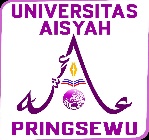 UNIVERSITAS AISYAH PRINGSEWUKEPUTUSAN DEKAN FAKULTAS TEKNOLOGI DAN INFORMATIKAUNIVERSITAS AISYAH PRINGSEWUNOMOR : 2036.2/UAP.DK02/3/PK/VII/2021           TENTANGKALENDER AKADEMIK PROGRAM STUDI REKAYASA PERANGKAT LUNAKFAKULTAS TEKNOLOGI DAN INFORMATIKA UNIVERSITAS AISYAH PRINGSEWU TAHUN AKADEMIK 2021/2022      DENGAN MENYEBUT NAMA ALLAH YANG MAHA PENGASIH LAGI MAHA PENYAYANGDEKAN FAKULTAS TEKNOLOGI DAN INFORMATIKA UNIVERSITAS AISYAH PRINGSEWUMEMUTUSKAN    KETIGA       :    	Penjadwalan Kegiatan akademik yang tidak/belum tercantum dalam Kalender Akademik dan/atau kegiatan non akademik lainnya harus menyesuaikan dengan kalender akademik Program Studi Rekayasa Perangkat Lunak Fakultas Teknologi dan Informatika Universitas Aisyah Pringsewu Tahun Akademik 2021/2022;  KEEMPAT    :      Keputusan ini berlaku untuk Tahun Akademik 2020/2021 dengan                         Ketentuan apabila dikemudian hari ternyata terdapat kekeliruan                         Dalam penetapan ini akan diperbaiki sebagaimana mestinya.Ditetapkan di 	: PringsewuPada Tanggal		: 15-07-2021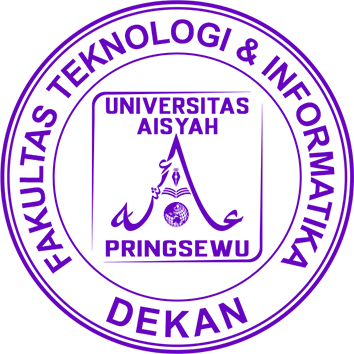 Universitas Aisyah Pringsewu	Dekan Fakultas Teknologi dan Informatika,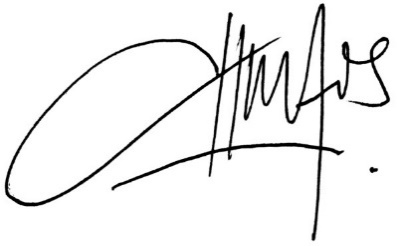  Agustinus Eko Setiawan, M.KomTembusan:Wakil Rektor IArsipLampiran SK. No. 2036.2/UAP.DK02/3/PK/VII/2021KALENDER AKADEMIKPROGRAM STUDI S1 REKAYASA PERANGKAT LUNAKFAKULTAS TEKNOLOGI DAN INFORMATIKATAHUN AKADEMIK 2021/2022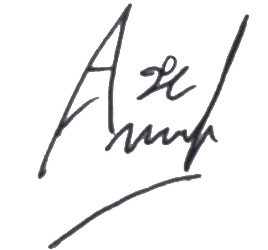 Menimbang   :bahwa untuk menjamin kelancaran,ketertiban dan keseragaman dalam penyelenggaraan kegiatan akademik di lingkungan Program Studi Rekayasa Perangkat Lunak Fakultas Teknologi dan Informatika Universitas Aisyah Pringsewu perlu disusun dan diterbitkan kalender akademik Program Studi Rekayasa Perangkat Lunak untuk Tahun 2021/2022.Mengingat     :Undang – Undang Nomor 20 Tahun 2003 Tahun tentang Sistem Pendidikan Nasional.Undang – Undang Nomor 14 Tahun 2005 tentang Guru dan Dosen.Akte Yayasan Aisyah Lampung No. 45 Tanggal 20 Oktober 2009 tentang akte pendirian Yayasan Aisyah Lampung.Surat Keputusan Kementrian Hukum dan Hak Asasi Manusia Republik Indonesia Direktorat Jenderal Administrasi Hukum Umum Nomor AHU – 616.AH.01.04 Tahun 2011 tentang Pengesahan YayasanAisyah Lampung.Surat Keputusan Menteri Riset, Teknologi, dan Perguruan Tinggi Republik Indonesia Nomor 417/KPT/I/2019 tentang Izin Penggabungan Sekolah Tinggi Ilmu Kesehatan Pringsewu  di Kabupaten Tanggamus, Sekolah Tinggi Teknologi Aisyah di Kabupaten Pringsewu, dan Akademi Kebidanan Medica Bakti Nusantara di Kabupaten Pringsewu menjadi Universitas Aisyah Pringsewu di Kabupaten Pringsewu Lampung yang Diselenggarakan oleh Yayasan Aisyah Lampung. Menetapkan  :            KESATU       :KEPUTUSAN DEKAN FAKULTAS TEKNOLOGI DAN INFORMATIKA UNIVERSITAS AISYAH PRINGSEWU TENTANG KALENDER AKADEMIK PROGRAM STUDI REKAYASA PERANGKAT LUNAK FAKULTAS TEKNOLOGI DAN INFORMATIKA UNIVERSITAS AISYAH PRINGSEWU TAHUN AKADEMIK 2021/2022Menetapkan Kalender Akademik Program Studi Rekayasa Perangkat Lunak Fakultas Teknologi dan Informatika Universitas Aisyah Pringsewu Tahun Akademik 2021/2022 sebagaimana tercantum pada lampiran keputusan ini;KEDUA        : Kalender Akademik tersebut pada diktum kesatu,berlaku sebagai pedoman penyelenggaraan kegiatan akademik bagi Program Studi Rekayasa Perangkat Lunak Fakultas Teknologi dan Informatika Universitas Universitas Aisyah Pringsewu;SEMESTER GANJILSEMESTER GANJILSEMESTER GANJILSEMESTER GANJILNOTANGGALKEGIATANKET.PENERIMAAN MAHASISWA BARU TAHUN AKADEMIK 2021/2022PENERIMAAN MAHASISWA BARU TAHUN AKADEMIK 2021/2022PENERIMAAN MAHASISWA BARU TAHUN AKADEMIK 2021/2022PENERIMAAN MAHASISWA BARU TAHUN AKADEMIK 2021/20221Sept 2020 - 15 Agt 2021Seleksi Penerimaan Mahasiswa Baru (SPMB)216-20 Agustus 2021Pelaksanaan Masa Ta’aruf UAP (MATA UAP) Bagi Mahasiswa BaruHER REGISTRASIHER REGISTRASIHER REGISTRASIHER REGISTRASI321 Agustus 2021Batas Penyelesaian Administrasi Pembayaran SPP (Bagi Mahasiswa Lama)321 Agustus 2021Batas Pengajuan Mahasiswa Aktif Kembali dan Pengajuan Cuti Akademik Semester Ganjil321 Agustus 2021Batas Registrasi Akademik/KRS (Bagi Mahasiswa Lama)428 Agustus 2021Batas Registrasi Akademik/KRS (Bagi Mahasiswa Baru)MASA PERKULIAHAN DAN UJIAN PRODI REKAYASA PERANGKAT LUNAKMASA PERKULIAHAN DAN UJIAN PRODI REKAYASA PERANGKAT LUNAKMASA PERKULIAHAN DAN UJIAN PRODI REKAYASA PERANGKAT LUNAKMASA PERKULIAHAN DAN UJIAN PRODI REKAYASA PERANGKAT LUNAK530 Agustus - 18 Desember 2021Perkuliahan Semester Ganjil619 – 24 Oktober 2021Ujian Tengah Semester (UTS)718 Oktober 2021Libur Peringatan Maulid Nabi Muhammad SAW818 Desember 2021Akhir Perkuliahan920 – 24 Desember 2021Pengganti Perkuliahan1025 Desember 2021Libur Hari Raya Natal1126 Desember 2021 – 2 Januari 2022Ujian Akhir Semester (UAS)121 Januari 2022Libur Tahun Baru Masehi 20221304 – 10 Januari 2022Pengumpulan dan Pengelolaan Nilai1410 – 13 Januari 2022Perbaikan Nilai Dari Dosen1514 – 16 Januari 2022Pembagian Kartu Hasil StudiADMINISTRASI PENDIDIKANADMINISTRASI PENDIDIKANADMINISTRASI PENDIDIKANADMINISTRASI PENDIDIKAN1631 Oktober 2021Batas Akhir Pelaporan PDPT Tahap I1727 Pebruari 2022Batas Akhir Pelaporan PDPT Tahap IILIBUR SEMESTER GANJILLIBUR SEMESTER GANJILLIBUR SEMESTER GANJILLIBUR SEMESTER GANJIL181 – 6 Pebruari 2022Libur Semester Ganjil Tahun Akademik 2021/2022/Pelaksanaan Kuliah PakarSEMESTER GENAPSEMESTER GENAPSEMESTER GENAPSEMESTER GENAP114 Pebruari 2022Batas Registrasi Pembayaran Semester Genap / KRS (Bagi Seluruh Mahasiswa)114 Pebruari 2022Batas Pengajuan Mahasiswa Aktif Kembali dan Pengajuan Cuti Akademik Semester GenapMASA PERKULIAHAN DAN UJIAN PRODI REKAYASA PERANGKAT LUNAKMASA PERKULIAHAN DAN UJIAN PRODI REKAYASA PERANGKAT LUNAKMASA PERKULIAHAN DAN UJIAN PRODI REKAYASA PERANGKAT LUNAK214 Pebruari - 25 Juni 2022Perkuliahan Semester Genap34 – 9 April 2022Ujian Tengah Semester (UTS)429 Juli 2022Batas Akhir Semester Genap 2021/2022516 - 18 Juni 2022Pengganti Perkuliahan620 - 25 Juni 2022Ujian Akhir Semester (UAS)726 – 30 Juli 2022 Pengumpulan dan Pengelolaan Nilai81  – 5 Juli 2022Perbaikan Nilai Dari Dosen96 – 9 Juli 2022Pembagian Kartu Hasil StudiMILAD UAPMILAD UAPMILAD UAPMILAD UAP1016 - 21 Mei 2022Milad Ke III Universitas Aisyah PringsewuLIBUR HARI RAYA IDUL FITRILIBUR HARI RAYA IDUL FITRILIBUR HARI RAYA IDUL FITRILIBUR HARI RAYA IDUL FITRI112 – 15 Mei 2022Libur Hari Raya Idul Fitri 1443 HADMINISTRASI PENDIDIKANADMINISTRASI PENDIDIKANADMINISTRASI PENDIDIKANADMINISTRASI PENDIDIKAN124 April 2022Batas Akhir Pelaporan PDPT Tahap I1329 Juli 2022Batas Akhir Pelaporan PDPT Tahap IILIBUR SEMESTER GENAPLIBUR SEMESTER GENAPLIBUR SEMESTER GENAPLIBUR SEMESTER GENAP14Juli 2022Libur Semester GenapPENELITIAN DAN PENGABDIANPENELITIAN DAN PENGABDIANPENELITIAN DAN PENGABDIANPENELITIAN DAN PENGABDIAN15Juli 2022Penelitian dan Pengabdian Masyarakat